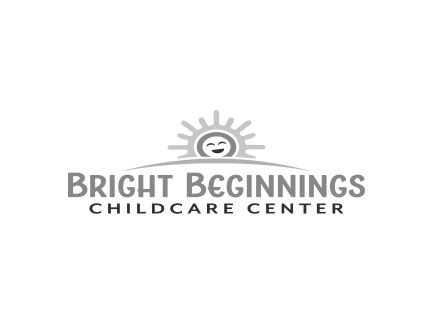 Parent Handbook AcknowledgementI,	, (Parent/Guardian Name) have been given a copy of the Bright Beginnings Childcare Center Parent Handbook, I have read the policies outlined, and given the opportunity to ask questions regarding Bright Beginnings Childcare Center policies. I understand the policies and will agree to follow the policies outlined in the Bright Beginnings Childcare Center Parent Handbook. I understand that Bright Beginnings Childcare Center has the right to terminate care at any time if the parent policies are not followed.Child(ren)’s Name(s): 			  Parent/ Guardian Name: 			 Signature: 			 Date: 	www.daycaresoftyler.org